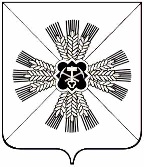 КЕМЕРОВСКАЯ ОБЛАСТЬПРОМЫШЛЕННОВСКИЙ МУНИЦИПАЛЬНЫЙ РАЙОНАДМИНИСТРАЦИЯТИТОВСКОГО СЕЛЬСКОГО ПОСЕЛЕНИЯПОСТАНОВЛЕНИЕот «31» октября . №47-Пс. ТитовоОб утверждении прогноза социально – экономического развития Титовского сельского поселения на 2018 – 2020 годыВ соответствии со статьей 173 Бюджетного кодекса Российской Федерации, постановлением администрации Титовского сельского поселения от 31.10.2013 №24 «Об утверждении Порядка и сроков разработки прогноза социально-экономического развития Титовского сельского поселения» и для составления проекта бюджета Титовского сельского поселения на 2018 год и на плановый период 2019 и 2020 годов:1. Утвердить основные показатели прогноза социально – экономического развития Титовского сельского поселения на 2018 – 2020 годы согласно приложению.2. Экономическому отделу администрации Титовского сельского поселения (главному специалисту Ивановой Н.А.) обеспечить разработку проекта бюджета Титовского сельского поселения Титовского района на 2018 год и плановый период 2019 и 2020 годов на основе прогноза социально – экономического развития Титовского сельского поселения на 2018 – 2020 годы.3. В соответствии со статьей 184.2 Бюджетного кодекса Российской Федерации, статьей 4.5 решения Совета народных депутатов Титовского сельского поселения от 30  августа 2016 № 33 «Об утверждении Положения «О бюджетном процессе  Титовского сельского поселения» внести основные показатели прогноза социально-экономического развития Титовского сельского поселения на 2018 – 2019 годы в Совет народных депутатов Титовского сельского поселения одновременно с проектом решения Совета народных  депутатов Титовского сельского поселения «О бюджете Титовского сельского поселения на 2018 год и на плановый период 2019 и 2020 годов».4. Настоящее постановление подлежит размещению в информационно-телекоммуникационной сети «Интернет» на официальном сайте администрации Промышленновского муниципального района  на странице администрации Титовского сельского поселения; вступает в силу со дня его обнародования.5. Контроль за выполнением постановления оставляю за собой.Прогноз социально - экономического развития Титовского сельского поселения на 2018-2020 годыГлаваТитовского сельского поселенияВ.Д. ЧеркашинПриложениек постановлению администрации     Титовского сельского поселения от 31.10.2017 №47-пПоказательЕдиницаизмеренияОтчет2015г.Отчет2016г.Оценка2017г.Прогноз 2018гПрогноз 2018гПрогноз 2019г.Прогноз 2019г.Прогноз 2020г.Прогноз 2020г.ПоказательЕдиницаизмеренияОтчет2015г.Отчет2016г.Оценка2017г.1 в-нт2 в-нт1 в-нт2 в-нт1 в-нт2 в-нтЧисленность постоянного населения в среднем за годтыс. человек3,03,02,9063,03,03,03,03,03,0Численность постоянного населения в среднем за год% к пред. году10010099100103103103103100Число хозяйственных субъектов (предприятий )единиц434332323335393945Число хозяйственных субъектов (предприятий )% к пред. году10510074100103109118111115Общая площадь земель поселений (общая площадь территории Титовского сельского поселения)гектаров523052305230523052305230523052305230Общая площадь земель поселений (общая площадь территории Титовского сельского поселения)% к пред. году100100100100100100100100100Общая протяженность всех улиц, проездов, набережныхкилометров303030303030303030Общая протяженность всех улиц, проездов, набережных% к пред. году100100100100100100100100100в том числе:освещенныхкилометров132020252525253030в том числе:освещенных% к пред. году130153100125125100100120120с усовершенствованным покрытием (цементно-бетонное, асфальтобетонное)километров101517202525272727с усовершенствованным покрытием (цементно-бетонное, асфальтобетонное)% к пред. году125150113117147125108108100Количество торговых точекв том числе:единиц999101212131415Количество торговых точекв том числе:% к пред. году100100100111133120108117115магазиновединиц444444566Количество пунктов общественного питанияединиц444454555Количество пунктов общественного питания% к пред. году100100100100125100100125100Количество пунктов бытового обслуживания населения (бань, парикмахерских,  автосервисов)единиц011111116Количество пунктов бытового обслуживания населения (бань, парикмахерских,  автосервисов)% к пред. году100100100100100100100100Количество учреждений культуры и отдыхав том числе:единиц333333333Количество учреждений культуры и отдыхав том числе:% к пред. году100100100100100100100100100клубовединиц333333333библиотекединиц332222222Число мест в дошкольных образовательных учреждениях ( яслях, детских садах )мест105110112112112130130140140Число мест в дошкольных образовательных учреждениях ( яслях, детских садах )% к пред. году100105102100100116116108108Численность детей, посещающих учреждения дошкольного образованиячеловек113115118118118120120140140Численность детей, посещающих учреждения дошкольного образования% к пред. году100102103100100102102117117Число мест в общеобразовательных учреждениях (школах)мест450450450450450450450450450Число мест в общеобразовательных учреждениях (школах)% к пред. году100100100100100100100100100Численность учащихся, посещающих общеобразовательные учреждения (школы)человек250250250250250250250250250Численность учащихся, посещающих общеобразовательные учреждения (школы)% к пред. году100100100100100100100100100Количество пунктов первичного медицинского обслуживанияединиц222222222Количество пунктов первичного медицинского обслуживания% к пред. году100100100100100100100100100Жилищный фонд на начало периода - всеготыс. кв. м.354247475052606065Жилищный фонд на начало периода - всего% к пред. году100120112100106106120115108в том числе жилищный фонд, находящийся в собственности граждантыс. кв. м.26,53039585860606565в том числе жилищный фонд, находящийся в собственности граждан% к пред. году108113117166166103103108108Индекс потребительских цен в том числе:-на продовольственные товары;-на непродовольственные товары;-на платные услуги населению% к пред. году106,9108105,6108,3108,4110,5106,4108,6104,8102,1105,6105,6106,4106,2106,2104105108,3106,7105,2106,1104,8106,9106,4104,9106,1104,1106,8Количество семей, получающих жилищные субсидииединиц68135160165175180185190195Количество семей, получающих жилищные субсидии% к пред. году95198118103109109106105105Число граждан пользующихся льготами по оплате жилья и коммунальных услугчеловек600610620625625630635640645Число граждан пользующихся льготами по оплате жилья и коммунальных услуг% к пред. году102102102101100101102102102